DPGOT /Service de régulation et d’appui Grand OuestREUNION DES COORDINATIONS HOSPITALIERES MEDICALES & PARAMEDICALES Mercredi 20 mars 2019 - ABBAYE AUX DAMES11 place de l’Abbaye - 17104 SAINTES CEDEX____________________________________________________BULLETIN REPONSE--------------Etablissement de santé :………………………………………………………………………..……………..Mme, M. ……………………………………………………………………………………….….………............E-mail : ……………………………………………………………………………………….….………………...Assistera 		N’assistera pas Merci de nous préciser votre présence à l’aide de ce coupon/réponse pour le   25 Février 2019 au plus tard par télécopie au 02.99.54.53.00 par courrier à l’Agence de la Biomédecine -  DPGOT/SRA Grand Ouest -   Bâtiment B2 – CHU Pontchaillou –   35033 RENNES CEDEX 9 par e-mail mariehelene.lecoz@biomedecine.frPour plus d’informations, veuillez contacter le secrétariat au 02.23.46.48.10 (standard – tapez 2)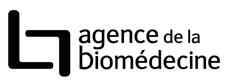 